от                             №               -п  О внесении изменения в постановление администрации Палехского муниципального района от 04.08.2017 № 457-п  «Об утверждении административного регламента предоставления муниципальной услуги «Предоставление администрацией Палехского муниципального района градостроительного плана земельного участка»В целях приведения муниципального правового акта в соответствие с действующим законодательством, в соответствии с Уставом Палехского муниципального района,    администрация    Палехского   муниципального    района  п о с т а н о в л я е т: 1. Внести в постановление администрации Палехского муниципального района от 04.08.2017 № 457-п  «Об утверждении административного регламента предоставления муниципальной услуги «Предоставление администрацией Палехского муниципального района градостроительного плана земельного участка» изменение, изложив приложение к постановлению в новой редакции (прилагается).2.  Настоящее постановление вступает в силу после официального опубликования в Информационном бюллетене органов местного самоуправления Палехского муниципального района и размещения на официальном сайте в сети «Интернет».Глава Палехского муниципального района                                                           И.В. Старкин        Приложение к постановлению администрацииПалехского муниципального района                                                                                                от                           №             -п Приложение к постановлению администрации Палехского муниципального района                                                                                                                                            от 04.08.2017  №  457-пАдминистративный регламентпредоставления муниципальной услуги «Предоставлениеадминистрацией Палехского муниципального районаградостроительного плана земельного участка»Общие положения1.1. Административный регламент предоставления муниципальной услуги «Предоставление администрацией Палехского муниципального района градостроительного плана земельного участка» (далее по тексту - Регламент) разработан в соответствии с Федеральным законом от 27.07.2010 N 210-ФЗ "Об организации предоставления государственных и муниципальных услуг".1.2. Цель разработки Регламента: реализация права граждан на обращение в органы местного самоуправления и повышение качества рассмотрения таких обращений администрацией Палехского муниципального района и ее структурными подразделениями, создание комфортных условий для получения муниципальной услуги, снижение административных барьеров, достижение открытости и прозрачности работы органов власти.1.3. Регламент устанавливает требования к предоставлению муниципальной услуги «Предоставление администрацией Палехского муниципального района градостроительного плана земельного участка», определяет сроки и последовательность действий (административные процедуры) при рассмотрении обращений граждан.1.4. Получателями муниципальной услуги, порядок предоставления которой предусмотрен Регламентом (далее - Заявители), являются правообладатели земельных участков, иное лицо в случае, предусмотренном частью 1.1 статьи 57.3 Градостроительного кодекса Российской Федерации, либо их уполномоченные представители.1.5. Информирование заинтересованных лиц о предоставлении муниципальной услуги производится:- непосредственно в администрации Палехского муниципального района (далее – Администрация), а также с использованием средств телефонной связи, по электронной почте. Данная информация предоставляется Администрацией бесплатно.Справочные телефоны: приемная Администрации 8(49334)2-14-42, управление муниципального хозяйства администрации Палехского муниципального района (далее - Отдел) 8(49334)2-14-94.E-mail Администрации: paleh@gov37.ivanovo.ruE-mail Отдела: omh.PMR@yandex.ruОфициальный сайт Администрации в сети Интернет: http://палехский-район.рфГрафик (режим) работы Администрации:Прием посетителей осуществляется в соответствии со следующим графиком:- в кабинете №34, 2 этаж.Муниципальное бюджетное учреждение "Палехский многофункциональный центр предоставления государственных и муниципальных услуг "Мои документы" (далее - МФЦ), расположенное по адресу: Ивановская обл.,  п. Палех, ул. Ленина, д. 1;Контактный телефон МФЦ: 8 (49334) 2-51-97E-mail МФЦ: mfc-paleh@bk.ruГрафик приема посетителей:      Информация о порядке предоставления муниципальной услуги также размещается на официальном сайте Администрации в сети «Интернет» http://палехский-район.рф; на информационных стендах, установленных в помещениях Администрации, предназначенных для посетителей; в федеральной государственной информационной системе «Единый портал государственных и муниципальных услуг (функций)» (http://www.gosuslugi.ru/), на Региональном портале государственных и муниципальных услуг (функций) Ивановской области (http://pgu.ivanovoobl.ru/) (далее - Порталы).Информация о предоставлении муниципальной услуги содержит:- извлечения из нормативных правовых актов, устанавливающих порядок и условия предоставления муниципальной услуги;- текст административного регламента с приложениями;- перечень документов, необходимых для предоставления муниципальной услуги, и требования, предъявляемые к этим документам;- порядок информирования о ходе предоставления муниципальной услуги;- порядок обжалования действий (бездействия) и решений, осуществляемых и принимаемых в ходе предоставления муниципальной услуги.На информационном стенде по месту нахождения Администрации размещается краткая информация о предоставляемой муниципальной услуге. Данная информация должна содержать:график работы специалистов Администрации;информацию о порядке предоставления муниципальной услуги;форму заявления о предоставлении муниципальной услуги;образец заполнения заявления.1.6. Информация о сроке действия градостроительного плана земельного участка (далее - ГПЗУ):- информация, указанная в ГПЗУ, утвержденном до 01.01.2017, может быть использована для подготовки проектной документации, для получения разрешения на строительство до 31.01.2020;- информация, указанная в ГПЗУ, утвержденном после 01.01.2017, может быть использована в течение трех лет со дня его выдачи.По истечении этих сроков для проектирования и получения разрешения на строительство необходимо получать новый ГПЗУ. Для получения разрешения на ввод объекта в эксплуатацию потребуется ГПЗУ, предоставленный для получения разрешения на строительство.Стандарт предоставления муниципальной услуги2.1. Наименование муниципальной услуги, порядок предоставления которой определяется Регламентом: «Предоставление администрацией Палехского муниципального района градостроительного плана земельного                                    участка» (далее по тексту - муниципальная услуга).2.2. Наименование органа, предоставляющего муниципальную услугу: администрация Палехского муниципального района.Структурное подразделение Администрации, ответственное за предоставление муниципальной услуги: управление муниципального хозяйства администрации Палехского муниципального района (далее - Отдел).Место нахождения и почтовый адрес Администрации: Ивановская обл.,  п. Палех, ул. Ленина, д. 1;телефон: 8(49334)2-14-42адрес электронной почты: paleh@gov37.ivanovo.ruадрес сайта в сети «Интернет»: http://палехский-район.рфНаименование организации, участвующей в предоставлении муниципальной услуги: Муниципальное бюджетное учреждение "Палехский многофункциональный центр предоставления государственных и муниципальных услуг "Мои документы" (далее - МФЦ), расположенное по адресу: Ивановская обл.,  п. Палех, ул. Ленина, д. 1;Контактный телефон МФЦ: 8 (49334) 2-51-97E-mail МФЦ: mfc-paleh@bk.ru.2.2.1. Муниципальная услуга предоставляется на основании поступившего в орган, предоставляющий муниципальную услугу, заявления, поданного Заявителем лично, в том числе через многофункциональный центр, направленного по почте или поданного в форме электронного документа, подписанного электронной подписью, через Единый и (или) региональный порталы государственных и муниципальных услуг по адресам: www.gosuslugi.ru и (или) https://pgu.ivanovoobl.ru, https://gmus.ivanovoobl.ru (далее - Порталы).2.3. Результатом предоставления муниципальной услуги является:- выдача Заявителю градостроительного плана земельного участка (далее - ГПЗУ);- выдача Заявителю письма об отказе в выдаче ГПЗУ с указанием причин такого отказа.2.4. Срок предоставления муниципальной услуги – 14 рабочих  дней со дня получения заявления о выдаче ГПЗУ.Условия и сроки выполнения отдельных административных процедур представлены в соответствующих разделах Регламента.2.5. Правовые основания для предоставления муниципальной услуги:- Градостроительный кодекс Российской Федерации от 29.12.2004 № 190-ФЗ (Собрание законодательства Российской Федерации, 03.01.2005, № 1 (часть 1), ст. 16);- Федеральный закон от 06.10.2003 № 131-ФЗ «Об общих принципах организации местного самоуправления в Российской Федерации»;- Федеральный закон от 27.07.2010 № 210-ФЗ «Об организации предоставления государственных и муниципальных услуг»;- Приказ Министерства строительства и жилищно-коммунального хозяйства Российской Федерации от 25.04.2017 № 741/пр «Об утверждении формы градостроительного плана земельного участка и порядка ее заполнения»;- Закон Ивановской области от 14.07.2008 № 82-ОЗ «О градостроительной деятельности на территории Ивановской области»;- Устав муниципального образования;- иные нормативные правовые акты муниципального образования.2.6. Исчерпывающий перечень документов, необходимых в соответствии с законодательными или иными нормативными правовыми актами для предоставления муниципальной услуги с разделением на документы и информацию, которые заявитель должен представить самостоятельно, и документы, которые заявитель вправе представить по собственной инициативе, так как они подлежат представлению в рамках межведомственного информационного взаимодействия:2.6.1. Заявление о выдаче ГПЗУ по форме согласно приложению 1 к настоящему Регламенту (далее - заявление).2.6.2. Документ или его копии, удостоверяющие личность Заявителя, являющегося физическим лицом, либо личность представителя физического или юридического лица.2.6.3. Документ, удостоверяющий права (полномочия) представителя физического или юридического лица, если с заявлением обращается представитель Заявителя (Заявителей).2.6.4. Выписка из Единого государственного реестра недвижимости (ЕГРН) об основных характеристиках и зарегистрированных правах на объект недвижимости (земельный участок и расположенные на нем объекты недвижимого имущества).2.6.5. Правоустанавливающие документы на земельный участок.2.6.6. Выписка из единого государственного реестра объектов культурного наследия (памятников истории и культуры) народов Российской Федерации.2.6.7. Выписка из Единого государственного реестра юридических лиц (для юридических лиц) или Единого государственного реестра индивидуальных предпринимателей (для индивидуальных предпринимателей).2.6.8. Документы, содержащие информацию о технических условиях подключения (технологического присоединения) объекта капитального строительства к сетям инженерно-технического обеспечения, срок действия которых не истек.2.6.9.Чертеж градостроительного плана земельного участка, выполненный на основании топографической съемки (М 1:500; 1:1000; 1:2000, на бумажном и (или) электронном носителях).2.6.10.Топографическая съемка земельного участка, выданная инженерно-изыскательской организацией, имеющей допуск саморегулируемой организации на проведение данного вида работ, согласованную с инженерными службами  (на бумажном и (или) электронном носителях).2.7. Документы, указанные в подпунктах 2.6.1, 2.6.2, 2.6.3, 2.6.9, 2.6.10 настоящего Регламента, Заявитель предоставляет самостоятельно. Документы, указанные в подпункте 2.6.5 пункта 2.6 настоящего Регламента, направляются Заявителем самостоятельно, если указанные документы (их копии или сведения, содержащиеся в них) отсутствуют в Едином государственном реестре недвижимости.2.8. Документы (их копии или сведения, содержащиеся в них), указанные в подпунктах 2.6.4, 2.6.5, 2.6.6, 2.6.7 настоящего Регламента, запрашиваются Администрацией в государственных органах и подведомственных государственным органам организациях, в распоряжении которых находятся указанные документы в соответствии с нормативными правовыми актами Российской Федерации, нормативными правовыми актами субъектов Российской Федерации, муниципальными правовыми актами, если Заявитель не представил указанные документы самостоятельно.Документы, предусмотренные пунктом 2.6.8, запрашиваются Администрацией в организациях, осуществляющих эксплуатацию сетей инженерно-технического обеспечения, в случае, если Заявитель не представил указанные документы самостоятельно.2.8.1. Заявитель несет ответственность за достоверность представленных им сведений, а также документов, в которых они содержатся.При выявлении в документах Заявителя неполных и (или) недостоверных сведений, а также несоответствии содержания представленных документов требованиям действующего законодательства такие документы расцениваются как не представленные в установленном порядке, что в соответствии с пунктом 2.10 настоящего Регламента является основанием для отказа в предоставлении муниципальной услуги.2.9. Исчерпывающий перечень оснований для отказа в приеме документов, необходимых для предоставления муниципальной услуги:2.9.1. Отсутствие или недостаточность в заявлении о предоставлении муниципальной услуги информации, указанной в форме заявления о предоставлении муниципальной услуги (приложение N 1 к настоящему Регламенту).2.9.2. Текст заявления о предоставлении муниципальной услуги не поддается прочтению, в том числе фамилия/наименование юридического лица и почтовый адрес Заявителя.2.9.3. Заявление анонимного характера.2.9.4. Заявление, направленное в форме электронного документа, не подписано электронной подписью в соответствии с требованиями действующего законодательства.2.10. Исчерпывающий перечень оснований для отказа в предоставлении муниципальной услуги:2.10.1. Не представлены документы, указанные в пункте 2.6 настоящего Регламента, которые Заявитель в соответствии с настоящим Регламентом обязан предоставить самостоятельно.2.10.2. В отношении земельного участка не проведен государственный кадастровый учет либо границы земельного участка не установлены в соответствии с законодательством Российской Федерации, за исключением случая, предусмотренного частью 1.1 статьи 57.3 Градостроительного кодекса Российской Федерации.2.10.3. В случае если от Заявителя поступило заявление о прекращении рассмотрения обращения.2.10.4. В случае отнесения содержания запрашиваемой Заявителем информации федеральным, региональным законодательством, муниципальными правовыми актами к сведениям ограниченного доступа.2.10.5. Заявитель не является правообладателем земельного участка, за исключением случая, предусмотренного частью 1.1 статьи 57.3 Градостроительного кодекса Российской Федерации.2.10.6. Отсутствует утвержденная документация по планировке территории, необходимость подготовки которой установлена Градостроительным кодексом Российской Федерации, иными федеральными законами.2.11. Отказ в приеме заявления о предоставлении муниципальной услуги либо отказ в предоставлении муниципальной услуги не препятствует повторному обращению заявителя после устранения причины, послужившей основанием для отказа в приеме документов либо в предоставлении муниципальной услуги, указанной в уведомлении об отказе, при этом специалист не вправе требовать от заявителя представления документов и информации, отсутствие и (или) недостоверность которых не указывались при первоначальном отказе в приеме документов, необходимых для предоставления муниципальной услуги, либо в предоставлении муниципальной услуги, за исключением следующих случаев:а) изменение требований нормативных правовых актов, касающихся предоставления муниципальной услуги, после первоначальной подачи заявления о предоставлении муниципальной услуги;б) наличие ошибок в заявлении о предоставлении муниципальной услуги и документах, поданных заявителем после первоначального отказа в приеме документов, необходимых для предоставления муниципальной услуги, либо в предоставлении муниципальной услуги и не включенных в представленный ранее комплект документов;в) истечение срока действия документов или изменение информации после первоначального отказа в приеме документов, необходимых для предоставления муниципальной услуги, либо в предоставлении муниципальной услуги;г) выявление документально подтвержденного факта (признаков) ошибочного или противоправного действия (бездействия) должностного лица органа, предоставляющего муниципальную услугу, муниципального служащего, работника многофункционального центра при первоначальном отказе в приеме документов, необходимых для предоставления муниципальной услуги, либо в предоставлении муниципальной услуги, о чем в письменном виде за подписью руководителя органа, предоставляющего муниципальную услугу, руководителя многофункционального центра при первоначальном отказе в приеме документов, необходимых для предоставления муниципальной услуги, уведомляется заявитель, а также приносятся извинения за доставленные неудобства.Администрация вправе проверять представленные заявителем сведения и документы путем направления обращений в органы власти, должностным лицам, предприятиям, учреждениям и организациям.2.12. Основания для приостановления предоставления муниципальной услуги.2.12.1. Основания для приостановления предоставления муниципальной услуги отсутствуют.2.13.Размер платы, взимаемой с заявителя при предоставлении муниципальной услуги, и способы ее взимания в случаях, предусмотренных федеральными законами, принимаемыми в соответствии с ними иными нормативными правовыми актами Российской Федерации, нормативными правовыми актами субъектов Российской Федерации, муниципальными правовыми актами:2.13.1.Муниципальная услуга предоставляется на безвозмездной основе.2.14. Максимальный срок ожидания в очереди при подаче запроса о предоставлении государственной или муниципальной услуги и при получении результата предоставления государственной или муниципальной услуги.2.14.1. Максимальный срок ожидания в очереди при подаче Заявления составляет не более 15 минут.2.14.2. Максимальный срок ожидания в очереди при получении результата предоставления муниципальной услуги составляет не более 15 минут.2.14.3. Максимальный срок ожидания в очереди для получения консультации (при наличии предварительной записи) составляет не более 10 минут.2.14.4. Максимальный срок ожидания в очереди для подачи документов и получения результата муниципальной услуги в МФЦ составляет не более 15 минут.2.15. Заявления о предоставлении муниципальной услуги, поступившие в Администрацию, регистрируются в день их поступления.Регистрация заявлений о предоставлении муниципальной услуги, поданных в многофункциональный центр, осуществляется многофункциональным центром в день их поступления.2.16. Требования к помещениям, в которых предоставляется муниципальная услуга, к залу ожидания, месту для заполнения запросов о предоставлении муниципальной услуги, информационному стенду с образцами их заполнения и перечнем документов, необходимых для предоставления муниципальной услуги, в том числе к обеспечению доступности для инвалидов указанных объектов в соответствии с законодательством Российской Федерации о социальной защите инвалидов.2.16.1. Центральный вход в здание Администрации должен быть оборудован информационной табличкой (вывеской), содержащей полное наименование Администрации, двери кабинетов Администрации оборудуются табличками, содержащими информацию о названиях отделов.         2.16.2. В Администрации инвалидам (включая инвалидов, использующих кресла-коляски и собак-проводников) обеспечиваются:         - условия беспрепятственного доступа к объекту (зданию, помещению), в котором предоставляется муниципальная услуга;- возможность самостоятельного передвижения по территории, на которой расположены объекты (здания, помещения), в которых предоставляется муниципальная услуга, а также входа в такие объекты и выхода из них, посадки в транспортное средство и высадки из него, в том числе с использованием кресла-коляски;- места для парковки специальных автотранспортных средств (не менее одного места), которые не должны занимать иные транспортные средства;- сопровождение инвалидов, имеющих стойкие расстройства функции зрения и самостоятельного передвижения;- надлежащее размещение оборудования и носителей информации, необходимых для обеспечения беспрепятственного доступа инвалидов к объектам (зданиям, помещениям), в которых предоставляется муниципальная услуга, с учетом ограничений их жизнедеятельности;- дублирование необходимой для инвалидов звуковой и зрительной информации, а также надписей, знаков и иной текстовой и графической информации знаками, выполненными рельефно-точечным шрифтом Брайля;- допуск сурдопереводчика и тифлосурдопереводчика;- допуск собаки-проводника при наличии документа, подтверждающего ее специальное обучение, на объекты (здания, помещения), в которых предоставляется муниципальная услуга;- оказание инвалидам помощи в преодолении барьеров, мешающих получению ими услуг наравне с другими лицами.При отсутствии возможности оборудовать здания, в которых предоставляется муниципальная услуга в соответствии с вышеперечисленными требованиями прием Заявителей, являющихся инвалидами, осуществляется в специально выделенных для этих целей помещениях (МБУ «Палехский МФЦ «Мои Документы»», расположенное по адресу: п. Палех, ул. Ленина, д.1.) При невозможности полностью приспособить с учетом потребностей инвалидов, собственник этих объектов до их реконструкции или капитального ремонта должен принимать согласованные с одним из общественных объединений инвалидов, осуществляющих свою деятельность на территории муниципального района, меры для обеспечения доступа инвалидов к месту предоставления услуги либо, когда это возможно, обеспечить предоставление муниципальной услуги по месту жительства инвалида или в дистанционном режиме.2.16.3. Рабочие места специалистов Отдела, осуществляющих рассмотрение запросов Заявителей, должны быть удобно расположены для приема посетителей, оборудованы персональным компьютером с возможностью доступа в «Интернет», к необходимым информационным базам данных и оргтехнике.2.16.4. Зал ожидания должен быть оборудован местами для сидения Заявителей.2.16.5. Места для заполнения запросов должны соответствовать комфортным условиям для Заявителей, быть оборудованы столами, стульями, канцелярскими принадлежностями для написания письменных заявлений.2.16.6. На информационном стенде, расположенном в непосредственной близости от помещения, где предоставляется муниципальная услуга, размещается информация в соответствии с п. 1.3 Регламента.2.16.7. Прием Заявителей осуществляется в помещениях Отдела. Помещения Отдела должны соответствовать санитарно-эпидемиологическим правилам и нормативам «Гигиенические требования к персональным электронно-вычислительным машинам и организации работы. СанПиН 2.2.2/2.4.1340-03», утвержденным Главным государственным санитарным врачом Российской Федерации 30.05.2003.2.16.8. Требования к помещению МФЦ установлены постановлением Правительства Российской Федерации от 22.12.2012 № 1376 «Об утверждении Правил организации деятельности многофункциональных центров предоставления государственных и муниципальных услуг» и включают в себя мероприятия по обеспечению доступности получения государственных и муниципальных услуг для инвалидов.2.17. Показатели доступности и качества муниципальной услуги.2.17.1. Показателями доступности муниципальной услуги являются:- простота и ясность изложения информационных документов;- наличие различных каналов получения информации о предоставлении муниципальной услуги;- короткое время ожидания при предоставлении муниципальной услуги;- удобный график работы органа, осуществляющего предоставление муниципальной услуги;- удобное территориальное расположение органа, осуществляющего предоставление муниципальной услуги;- обеспечение беспрепятственного доступа лиц с ограниченными возможностями передвижения к помещениям, в которых предоставляется муниципальная услуга;- обеспечение предоставления муниципальной услуги в электронном виде;-  возможность получения муниципальной услуги в МФЦ;- осуществление оценки качества предоставления услуги при предоставлении услуги в электронной форме.2.17.2. Показателями качества муниципальной услуги являются:- точность предоставления муниципальной услуги;- профессиональная подготовка специалистов Отдела;- высокая культура обслуживания Заявителей;- строгое соблюдение сроков предоставления муниципальной услуги;- соблюдение сроков ожидания в очереди при предоставлении муниципальной услуги;- отсутствие поданных в установленном порядке жалоб на решения, действия (бездействие), принятые (осуществленные) при предоставлении муниципальной услуги.2.18. Иные требования.2.18.1. Информация о порядке предоставления муниципальной услуги, о месте нахождения Отдела и многофункционального центра, графике работы и телефонах для справок является открытой и предоставляется путем:- использования средств телефонной связи;- размещения на сайте Администрации в сети «Интернет»;- размещения на информационных стендах, расположенных в зданиях Администрации и многофункционального центра;- размещения на Порталах;- проведения консультаций специалистами Отдела или многофункционального центра.Информация по вопросам предоставления муниципальной услуги представляется специалистами Отдела и многофункционального центра, уполномоченными на ее исполнение.При ответах на телефонные звонки и на устные обращения ответственные специалисты подробно информируют обратившихся по вопросам предоставления муниципальной услуги в пределах своей компетенции.Ответ на телефонный звонок начинается с информации о наименовании органа, в который позвонил Заявитель, фамилии, имени, отчестве и должности лица, принявшего телефонный звонок.Максимальное время выполнения действия - 20 минут.При обращении на личный прием к специалисту Отдела или многофункционального центра Заявитель предоставляет:- документ, удостоверяющий личность;- доверенность, в случае если интересы Заявителя представляет уполномоченное лицо.2.18.2. Заявление о предоставлении муниципальной услуги и документы, предусмотренные пунктом 2.6 настоящего Регламента, предоставленные Заявителем в форме электронного документа, удостоверяются электронной подписью:- заявление удостоверяется простой электронной подписью Заявителя;- доверенность, подтверждающая правомочие на обращение за получением муниципальной услуги, выданная организацией, удостоверяется усиленной квалифицированной электронной подписью правомочного должностного лица организации, а доверенность, выданная физическим лицом, - усиленной квалифицированной электронной подписью нотариуса;- иные документы, прилагаемые к заявлению в форме электронных образов бумажных документов (сканированных копий), удостоверяются электронной подписью в соответствии с требованиями постановления Правительства Российской Федерации от 25.06.2012 N 634 «О видах электронной подписи, использование которых допускается при обращении за получением государственных и муниципальных услуг».Заявитель может воспользоваться размещенными на Порталах формами заявлений и иных документов, необходимых для получения муниципальной услуги, с обеспечением возможности их копирования и заполнения в форме электронного документа.В случае если заявление о получении муниципальной услуги в форме электронного документа не подписано электронной подписью в соответствии с требованиями действующего законодательства, данное заявление не подлежит регистрации.В случае если документы, прилагаемые к заявлению о получении муниципальной услуги в форме электронного документа, не подписаны электронной подписью в соответствии с требованиями действующего законодательства либо подлинность данной подписи не подтверждена, данные документы считаются не приложенными к заявлению.Информацию о ходе рассмотрения заявления о предоставлении муниципальной услуги, поданного при личном обращении или почтовым обращением, Заявитель может получить по телефону, на личном приеме в Отделе. При подаче заявления о предоставлении муниципальной услуги в форме электронного документа через Порталы Заявитель может получить информацию о ходе рассмотрения заявления о предоставлении муниципальной услуги на Порталах в разделе «Мониторинг хода предоставления муниципальной услуги».Состав, последовательность и сроки выполнения административных процедур, требования к порядку их выполнения, в том числе особенности выполнения административных процедур в электронной форме, а также особенности выполнения административных процедур в многофункциональных центрах3.1. Предоставление муниципальной услуги включает в себя следующие административные процедуры:- прием и регистрация заявления о предоставлении муниципальной услуги и прилагаемых к нему документов, поступивших от Заявителя, либо отказ в приеме документов;- рассмотрение документов и заявления о предоставлении муниципальной услуги и принятие решения о предоставлении муниципальной услуги либо направление Заявителю письма об отказе в приеме документов, необходимых для предоставления муниципальной услуги, с указанием причин такого отказа; рассмотрение представленного пакета документов и принятие решения о подготовке ГПЗУ либо направление Заявителю письма об отказе в выдаче ГПЗУ с указанием причин такого отказа;- подготовка и регистрация ГПЗУ;- выдача ГПЗУ Заявителю.3.2. Прием и регистрация заявления о предоставлении муниципальной услуги и прилагаемых к нему документов, поступивших от Заявителя, либо отказ в приеме документов.3.2.1. Юридическим фактом для начала исполнения административной процедуры является поступление в Администрацию Заявления и пакета документов, предусмотренных пунктом 2.6 Регламента.3.2.2. Заявление может быть подано через МФЦ. МФЦ не позднее 1 рабочего дня после приема Заявления и прилагаемых документов представляет их по оформленной в установленном порядке описи в Администрацию.До подачи Заявления Заявитель вправе обратиться к сотрудникам Отдела, ответственным за рассмотрение документов, необходимых для предоставления муниципальной услуги, для консультации по вопросам предоставления муниципальной услуги, в том числе по имеющемуся у него пакету документов, необходимых для предоставления муниципальной услуги.3.2.3. Перечень документов, предоставляемых Заявителем в целях получения ГПЗУ, а также требования к их оформлению определяются в соответствии с настоящим Регламентом.3.2.4. Заявителю выдается копия заявления с отметкой о приеме документов.3.2.5. Заявление о выдаче ГПЗУ подлежит регистрации  референтом организационно-правового управления администрации Палехского муниципального района (далее - Секретарь). В день регистрации Заявления Секретарь передает его в соответствии с существующими правилами документооборота начальнику Отдела.3.2.6. При поступлении в  заявления о предоставлении муниципальной услуги в форме электронного документа, выполняются следующие административные действия:а) проверяется, подписаны ли заявление о предоставлении муниципальной услуги в форме электронного документа и прилагаемые к нему документы электронной подписью в соответствии с требованиями действующего законодательства;б) проверяется подлинность усиленной квалифицированной электронной подписи через установленный федеральный информационный ресурс;в) в случае, если заявление о получении муниципальной услуги в форме электронного документа не подписано электронной подписью в соответствии с требованиями действующего законодательства, заявителю направляется уведомление об отказе в приеме документов по основанию, предусмотренному пунктом 2.9.4 настоящего Регламента;г) в случае, если заявление о предоставлении муниципальной услуги в форме электронного документа и прилагаемые к нему документы подписаны электронной подписью в соответствии с требованиями действующего законодательства и подлинность электронной подписи подтверждена, документы распечатываются, регистрируются в порядке, предусмотренном пунктом 2.14 настоящего Регламента, и передаются для дальнейшего рассмотрения ответственным специалистам Отдела.3.3. Рассмотрение документов и заявления о предоставлении муниципальной услуги и принятие решения о предоставлении муниципальной услуги либо направление Заявителю письма об отказе в приеме документов, необходимых для предоставления муниципальной услуги, с указанием причин такого отказа; рассмотрение представленного пакета документов и принятие решения о подготовке ГПЗУ либо направление Заявителю письма об отказе в выдаче ГПЗУ с указанием причин такого отказа.3.3.1. Регистрация заявления о выдаче ГПЗУ с предоставленными документами является основанием для подготовки ГПЗУ либо письма об отказе в выдаче ГПЗУ с указанием причин такого отказа.3.3.2. Ответственными лицами за подготовку ГПЗУ либо письма об отказе в выдаче ГПЗУ с указанием причин такого отказа являются начальник Отдела.3.3.3. Специалист осуществляет проверку комплектности представленных документов, полноты и достоверности содержащейся в заявлении информации.3.3.4. Специалист Отдела осуществляет подготовку и направляет в случае необходимости в Управление Федеральной налоговой службы по Ивановской области, Управление Федеральной службы государственной регистрации, кадастра и картографии по Ивановской области, в Комитет Ивановской области по государственной охране объектов культурного наследия запросы на получение необходимой информации не позднее трех дней со дня поступления в Отдел заявления о выдаче ГПЗУ;  осуществляет подготовку и направляет в течение трех дней в случае необходимости в организации, осуществляющие эксплуатацию сетей инженерно-технического обеспечения, запросы на получение необходимой информации после поступления в Отдел заявления.3.3.5. При наличии оснований, указанных в пункте 2.10 настоящего Регламента, специалист Отдела готовит и мотивированное письмо об отказе в предоставлении муниципальной услуги3.3.6. При подаче заявления о предоставлении муниципальной услуги через Порталы, в случае, если такое заявление в форме электронного документа подписано электронной подписью в соответствии с требованиями действующего законодательства, но не подписаны электронной подписью документы, прилагаемые к такому заявлению, которые Заявитель обязан представить самостоятельно, и (или) подлинность электронной подписи таких документов не подтверждена, ответственный специалист Отдела в течение двух рабочих дней со дня поступления в Отдел заявления о предоставлении муниципальной услуги уведомляет Заявителя по электронной почте (только в случае, если указанное заявление содержит адрес электронной почты) о необходимости явки на личный прием к ответственному специалисту Отдела не позднее двух рабочих дней, следующих за днем направления уведомления, для предоставления оригиналов соответствующих документов. Если Заявителем в электронном виде был представлен неполный комплект документов из тех, которые в соответствии с настоящим Регламентом предоставляются Заявителем самостоятельно, ответственный специалист Отдела вместе с уведомлением о явке на личный прием в Отдел информирует Заявителя о недостающих и (или) неверно оформленных документах.Если Заявитель не представил необходимые документы в срок, указанный в уведомлении о личной явке, специалист Отдела направляет письменный отказ в предоставлении муниципальной услуги по основанию, предусмотренному пунктом 2.10.1 настоящего Регламента.3.3.7. В случае отсутствия оснований, предусмотренных пунктом 2.10 настоящего Регламента, специалист Отдела осуществляет подготовку ГПЗУ.3.4. Подготовка и регистрация ГПЗУ.3.4.1. ГПЗУ оформляется в трех экземплярах по форме, утвержденной приказом Министерства строительства и жилищно-коммунального хозяйства Российской Федерации от 25.04.2017 № 741/пр «Об утверждении формы градостроительного плана земельного участка и порядка ее заполнения».Документ, содержащий информацию о технических условиях, является приложением к ГПЗУ.3.4.2. ГПЗУ согласовывается с заместителем Главы администрации Палехского муниципального района.3.4.3. После утверждения ГПЗУ первый и второй экземпляр на бумажном и (или) электронном носителе передается Заявителю. Третий экземпляр хранится в Отделе, который осуществляет регистрацию ГПЗУ посредством внесения регистрационной записи в журнал регистрации ГПЗУ.3.5. Выдача Заявителю ГПЗУ либо письма об отказе в выдаче ГПЗУ.3.5.1. Юридическим фактом для начала исполнения административной процедуры является регистрация ГПЗУ или письма об отказе в выдаче ГПЗУ в журнале регистрации ГПЗУ.3.5.2. Выдача Заявителю ГПЗУ либо письма об отказе в выдаче ГПЗУ осуществляется способом, указанным Заявителем в бланке Заявления (приложение 1 к Регламенту).Максимальный срок исполнения данной административной процедуры составляет не более одного рабочего дня.3.5.3. В случае если заявление о предоставлении муниципальной услуги было подано через многофункциональный центр, сотрудники Отдела не позднее следующего рабочего дня направляют результаты предоставления муниципальной услуги в многофункциональный центр для последующей передачи соответствующих документов Заявителю через многофункциональный центр.3.5.4. ГПЗУ выдается в форме электронного документа, подписанного электронной подписью, если это указано в заявлении о выдаче градостроительного плана земельного участка.3.6. Градостроительный план земельного участка, в котором имеются подчистки, исправления, а также серьезные повреждения, не позволяющие однозначно истолковать содержание данного документа, является недействительным и подлежит переоформлению в установленном порядке.3.7. Документы, прилагаемые к заявлению и необходимые для заполнения ГПЗУ и впоследствии для получения разрешения на строительство, реконструкцию, хранятся в Отделе.4. Формы контроля за исполнениемадминистративного регламента4.1. Текущий контроль за соблюдением последовательности и сроков исполнения административных процедур при предоставлении муниципальной услуги осуществляется постоянно начальником Отдела.4.2. Текущий контроль осуществляется путем проведения проверок соблюдения и исполнения положений Регламента.Периодичность проведения проверок устанавливается начальником Отдела и может носить плановый характер (на основании планов работы) и внеплановый характер (по обращениям заинтересованных лиц).4.3. В ходе проверок оценивается полнота и качество предоставления Специалистами муниципальной услуги в соответствии с настоящим Регламентом.4.4. Специалисты Отдела несут персональную ответственность за предоставление муниципальной услуги, обязанность по оказанию которой закреплена в их должностных регламентах в соответствии с требованиями законодательства.4.5. По результатам проведенных проверок в случае выявления нарушений принимаются меры в соответствии с действующим законодательством.4.6. При предоставлении гражданину результата муниципальной услуги Специалист (сотрудник МФЦ) обязательно (при наличии технических возможностей) информирует его о возможности любым из имеющихся способов выразить свое мнение о качестве предоставленной муниципальной услуги и предлагает ему ими воспользоваться.5. Досудебный (внесудебный) порядок обжалования решенийи действий (бездействия) органа, предоставляющегомуниципальную услугу, а также должностных лицили муниципальных служащих5.1. Заявитель имеет право на обжалование действий (бездействия) должностных лиц (государственных гражданских служащих) Администрации и решений, осуществляемых и (или) принимаемых ими в ходе предоставления государственной услуги, в досудебном (внесудебном) порядке.5.2. Жалоба подается в письменной форме на бумажном носителе, в электронной форме в Администрацию. Жалоба может быть направлена по почте, через многофункциональный центр, с использованием информационно-телекоммуникационной сети "Интернет", официального сайта органа, предоставляющего муниципальную услугу, единого портала государственных и муниципальных услуг либо регионального портала государственных и муниципальных услуг, а также может быть принята при личном приеме заявителя.В случае подачи жалобы при личном приеме Заявитель представляет документ, удостоверяющий его личность, в соответствии с законодательством Российской Федерации.5.3. Жалоба на решения и (или) действия (бездействие) Администрации, должностных лиц Администрации либо муниципальных служащих при осуществлении в отношении юридических лиц и индивидуальных предпринимателей, являющихся субъектами градостроительных отношений, процедуры по выдаче ГПЗУ, включенной в исчерпывающие перечни процедур в сферах строительства, утвержденные Правительством Российской Федерации в соответствии с частью 2 статьи 6 Градостроительного кодекса Российской Федерации, может быть подана такими лицами в порядке, установленном антимонопольным законодательством Российской Федерации, в Управление Федеральной антимонопольной службы по Ивановской области.5.4. Требования к содержанию жалобы установлены пунктом 5 статьи 11.2 Федерального закона от 27.07.2010 № 210-ФЗ «Об организации предоставления государственных и муниципальных услуг».В случае если жалоба подается через представителя Заявителя, необходимо представить документ, подтверждающий полномочия на осуществление действий от имени Заявителя. При подаче жалобы в электронном виде документы, указанные в абзаце 2 настоящего пункта, могут быть представлены в форме электронных документов, подписанных электронной подписью, вид которой предусмотрен законодательством Российской Федерации, при этом документ, удостоверяющий личность Заявителя, не требуется.5.5. Жалоба, поступившая в Администрацию, подлежит рассмотрению в течение пятнадцати рабочих дней с даты ее регистрации, а в случае обжалования отказа Администрации, должностного лица Администрации в приеме документов у Заявителя либо в исправлении допущенных опечаток и ошибок или в случае обжалования нарушения установленного срока таких исправлений - в течение пяти рабочих дней с даты ее регистрации.По результатам рассмотрения жалобы уполномоченный орган принимает одно из следующих решений:1) удовлетворяет жалобу, в том числе в форме отмены принятого решения, исправления допущенных органом, предоставляющим муниципальную услугу, опечаток и ошибок в выданных в результате предоставления муниципальной услуги документах, возврата Заявителю денежных средств, взимание которых не предусмотрено настоящим Регламентом, а также в иных формах;2) отказывает в удовлетворении жалобы, в том числе при наличии вступившего в законную силу решения суда, арбитражного суда по жалобе о том же предмете и по тем же основаниям; при подаче жалобы лицом, полномочия которого не подтверждены в порядке, установленном законодательством Российской Федерации; при наличии решения по жалобе, принятого ранее в соответствии с требованиями настоящего раздела в отношении того же Заявителя и по тому же предмету жалобы.5.5.1. В случае признания жалобы подлежащей удовлетворению в ответе заявителю, указанном в части 8 статьи 11.2 Федерального закона от 27.07.2010 №210-ФЗ «Об организации предоставления государственных и муниципальных услуг», дается информация о действиях, осуществляемых органом, предоставляющим государственную услугу, органом, предоставляющим муниципальную услугу, многофункциональным центром либо организацией, предусмотренной частью 1.1 статьи 16 настоящего Федерального закона, в целях незамедлительного устранения выявленных нарушений при оказании государственной или муниципальной услуги, а также приносятся извинения за доставленные неудобства и указывается информация о дальнейших действиях, которые необходимо совершить заявителю в целях получения государственной или муниципальной услуги.5.5.2. В случае признания жалобы не подлежащей удовлетворению в ответе заявителю, указанном в части 8 статьи 11.2 Федерального закона от 27.07.2010 №210-ФЗ «Об организации предоставления государственных и муниципальных услуг», даются аргументированные разъяснения о причинах принятого решения, а также информация о порядке обжалования принятого решения.При удовлетворении жалобы Администрация принимает исчерпывающие меры по устранению выявленных нарушений, в том числе по выдаче Заявителю результата государственной услуги, не позднее 5 рабочих дней со дня принятия решения, если иное не установлено законодательством Российской Федерации.5.6. В случае установления в ходе или по результатам рассмотрения жалобы признаков состава административного правонарушения или преступления, должностное лицо, наделенное полномочиями по рассмотрению жалоб, незамедлительно направляет имеющиеся материалы в органы прокуратуры.5.7. В случае если принятие решения по поданной жалобе не входит в компетенцию Администрации, в течение 3 рабочих дней со дня регистрации такой жалобы Администрация направляет жалобу в уполномоченный на ее рассмотрение орган и в письменной форме информирует Заявителя о перенаправлении жалобы.Приложение 1к административному регламентупредоставления муниципальной услуги«Предоставление администрацией Палехского муниципального района градостроительного плана земельного участка»  Форма заявления о предоставлении градостроительногоплана земельного участка в виде отдельного документа                                          _________________________________                                          __________________________________ЗАЯВЛЕНИЕо предоставлении градостроительного плана земельного участкав виде отдельного документаОт ____________________________________________________________________________________________________________________________________________________________________________________ (далее - Заявитель).(фамилия,   имя,   отчество,  паспортные  данные/наименование  юридическоголица/данные об индивидуальном предпринимателе, номер телефона, адрес электронной почты)    Адрес Заявителя:________________________________________________.    Прошу  выдать  градостроительный план земельного участка (далее – ГПЗУ) в соответствии с формой, утвержденной приказом Министерства строительства и жилищно-коммунального хозяйства Российской Федерации от 06.06.2016 № 400/пр «Об утверждении формы градостроительного плана земельного участка».    Сведения о земельном участке:    1. Земельный участок имеет следующие адресные ориентиры:____________________________________________________________________________________________________________________________________.             (улица, дом либо иные адресные ориентиры, район)    2. Ограничения использования и обременения земельного участка:_________________________________________________________________________________________________________________________________<*>.    3. Вид права, на котором используется земельный участок:______________________________________________________________ <*>.    (собственность, аренда, постоянное (бессрочное) пользование и др.)    4.  Реквизиты  документа,  удостоверяющего  право, на котором Заявительиспользует земельный участок: _______________________________________________________________________________________________________________________________ <*>.              (название, номер, дата выдачи, выдавший орган)    5. Площадь земельного участка _______________ кв. м.    6. Кадастровый номер земельного участка: _____________________.    7. К заявлению прилагаю:    - _______________________________________________________________;    - _______________________________________________________________.    Обязуюсь  обо  всех  изменениях,  связанных  с приведенными в настоящем заявлении сведениями, сообщать в Администрацию.    Ответственность  за  достоверность представленных сведений и документов несет заявитель.ГПЗУ либо мотивированный отказ в выдаче ГПЗУ прошу (нужное отметить галочкой):- выслать почтой по адресу: _______________________________________________- выдать на руки в Отделе;- выдать на руки в МФЦ.ГПЗУ прошу выдать (нужное отметить галочкой) в:- бумажном виде;- электронном виде.Выражаю  свое согласие на то, что в случае если в течение трех рабочих дней с  момента  истечения  срока  предоставления  услуги  я не явлюсь за документом лично, он будет выслан мне почтой по адресу: _________________________________________________________Заявитель: _______________________________________________________________                                 ФИО - для физ. лиц, ИП;                                      подпись                               должность, ФИО руководителя,                                   печать - для юр. лиц«_____» ______________ 20____ г.Документы приняты:______________________________________________              _______________             ФИО, должность                                                                           подпись    <*> Сведения указываются по желанию Заявителя».Приложение 2к административному регламентупредоставления муниципальной услуги«Предоставление администрацией Палехского муниципального района градостроительного плана земельного участка»  Уведомление о личной явке Заявителяот ________                                                                                         № _________Уважаемый _______________________________!Ваше заявление от ___________ № ______ о предоставлении муниципальной услуги «Предоставление администрацией ______________________________________________________наименование муниципального образования                        градостроительного плана земельного участка» заполнено правильно. Для начала осуществления процедур по предоставлению государственной услуги Вам необходимо явиться (указать дату) к (указать время) по адресу _______________________________. С собой необходимо иметь следующие документы:__________________________________________________________________________________________________________________________________________________________________________________________________________________По своему желанию Вы можете также предоставить:В случае отсутствия возможности явиться в вышеуказанный срок документы должны быть предоставлены Вами в Администрацию не позднее                                  "___" __________ 20__ г. В случае непредоставления Вами необходимых документов в выдаче градостроительного плана земельного участка Вам будет отказано. Ответственность за достоверность представленных сведений и документов несет Заявитель.Приложение 3к административному регламентупредоставления муниципальной услуги«Предоставление администрацией Палехского муниципального района градостроительного плана земельного участка»  Уведомление об отказе в приеме Заявления к рассмотрениюот ________                                                                                   № _________Уважаемый ______________________!В результате рассмотрения Администрацией Вашего заявления о выдаче градостроительного плана земельного участка установлено, что Заявление оформлено с нарушением требований, установленных Градостроительным кодексом Российской Федерации, Федеральным законом от 27.07.2010 № 210-ФЗ «Об организации предоставления государственных и муниципальных услуг», Федеральным законом от 02.05.2006 № 59-ФЗ «О порядке рассмотрения обращений граждан Российской Федерации», административным регламентом предоставления муниципальной услуги «Выдача администрацией _____________________________ градостроительного плана земельного участка»,  наименование муниципального образования                      утвержденным _________________ от ___.___. 20__ г. N ___:_____________________ (указать перечень выявленных нарушений).Рассмотрение вопроса о выдаче градостроительного плана земельного участка возможно только в случае подачи Вами верно заполненного ЗаявленияИсполнитель (ФИО, должность, телефон)Приложение 4к административному регламентупредоставления муниципальной услуги«Предоставление администрацией Палехского муниципального района градостроительного плана земельного участка»  БЛОК-СХЕМАпроцедуры по предоставлению муниципальной услугинетПриложение 5 к Регламенту Журнал регистрации градостроительных планов земельного участка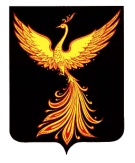 АДМИНИСТРАЦИЯПАЛЕХСКОГО МУНИЦИПАЛЬНОГО РАЙОНА АДМИНИСТРАЦИЯПАЛЕХСКОГО МУНИЦИПАЛЬНОГО РАЙОНА АДМИНИСТРАЦИЯПАЛЕХСКОГО МУНИЦИПАЛЬНОГО РАЙОНА ПОСТАНОВЛЕНИЕПОСТАНОВЛЕНИЕПОСТАНОВЛЕНИЕДни неделиРежим работыпонедельник - четвергс 8.00 до 17.00, перерыв на обед с 12.00 до 12.45пятницас 8.00 до 15.45, перерыв на обед с 12.00 до 12.45суббота, воскресеньевыходные дниПриемные дниПриемные часыпонедельник - четвергс 8.00 до 12.00 и с 12.45 до 17.00пятницас 8.00 до 12.00 и с 12.45 до 15.45Приемные дниПриемные часыпонедельник - четвергс 8.00 до 17.00пятницас 8.00 до 15.45дададанетнет№№п/пДата и № регистрации заявления, способ представления документов (лично, по почте, через Портал, через МФЦ и т.д.)Адрес и кадастровый номер земельного участкаЗаявитель№ и дата документа об утверждении ГПЗУДолжность, ФИО, подпись лица, получившего документ, дата получения документа (в случае выдачи документа на руки) либо дата передачи документа в МФЦ